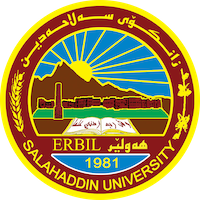 زانكۆی سه‌لاحه‌ددین – هه‌ولێر                                             هۆبه‌ی دڵنیایی جۆری و په‌ره‌پێدانی پرۆگرامه‌كان                                                                                                   له‌ كۆلیژی هونه‌ره‌ جوانه‌كان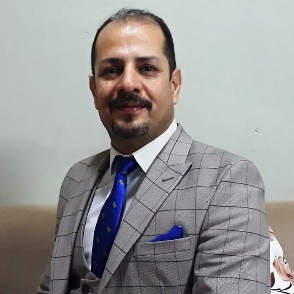 زانیاری كه‌سی بۆ ستافی ئه‌كادیمیزانیاریه‌ كه‌سیه‌كانبڕوانامه‌ زانستیه‌كانپله‌به‌ندی نازناوی زانستیئه‌زموونی زانستی:به‌رهه‌می زانستی (بڵاوكراوه‌/په‌سندی بڵاوكردنه‌وه‌):ئه‌و كۆنفراس و دیداری زانستی و وۆركشۆپانه‌ی به‌شداری كردووه‌:په‌رتووكی بڵاوكراوه‌:ئه‌و خه‌ڵاتانه‌ی به‌ ده‌ستی هێناوه‌:ئه‌و بابه‌تانه‌ی ده‌یڵێته‌وه‌:سه‌رپه‌رشتیاری تێزی ماسته‌ر یان دكتۆرا: ئه‌زموونی هونه‌ری:ناوی سیانیسیروان رفعت احمدنازناوی زانستیسیروان زه‌نگه‌نه‌سیروان زه‌نگه‌نه‌سیروان زه‌نگه‌نه‌سیروان زه‌نگه‌نه‌ناوی كۆلیژهونه‌ره‌جوانه‌كانبه‌شی زانستیشێوه‌كاریشێوه‌كاریپسپۆری گشتیشێوه‌كاریپسپۆری وردوێنه‌كێشانژ.ت ئۆفیس 07706997275ژ.مۆبایل0750301524207503015242ئیمه‌یلsirwan.ahmed@su.edu.krdsirwan.ahmed@su.edu.krdsirwan.ahmed@su.edu.krdsirwan.ahmed@su.edu.krdپله‌ناوی زانكۆووڵاتپسپۆریساڵی وه‌رگرتندبلۆمبه‌كالۆریۆسبه‌غداعیراقشێوه‌كاری-وێنه‌كێشان2002-2003ماسته‌ربه‌غداعیراقشێوه‌كاری-وێنه‌كێشان2012-2013دكتۆراپله‌ی زانستیبه‌رواری وه‌رگرتنزانكۆمامۆستای یاریده‌ده‌ر2013-07-11سه‌لاحه‌دینمامۆستا2020-08-23سه‌لاحه‌دینپرۆفیسۆری یاریده‌ده‌رپرۆفیسۆرناونیشانی كارشوێنی كارماوی خزمه‌تماوی خزمه‌تناونیشانی كارشوێنی كارله‌تاكومامۆستابه‌شی شێوه‌كاری2003ناونیشانی توێژینه‌وه‌شوێنی بڵاوكردنه‌وه‌وڵاتژماره‌به‌رگیبه‌رواری بلاوكردنه‌وه‌البيئة في رسومات الفنان خالد الجادرزانكۆی سه‌لاحه‌دینكوردستان42231-8-2018متحولات الشكل الفني في الفكر الحداثويزانكۆی ته‌كنیكی ناوه‌ندعیراق25-4-2018 كۆنگره‌حداثة التشكيل بين الفن والوظيفةزانكۆی سه‌لاحه‌دینكوردستان42331-8-2019گوتاری ئایكۆنی له‌ هونه‌ری شێوه‌كاری وته‌لاری هاوچه‌رخزانكۆی دیاله‌عیراق24-4-2022 كۆنگره‌‌ناونیشانی توێژینه‌وه‌ناوی كۆنفرانس\دیدار\وۆركشۆپشوێنی ئه‌نجامدانبه‌روارناونیشانی كتێبلایه‌نی بڵاوكردنه‌وه‌ساڵی بڵاوكردنه‌وه‌ژماره‌ی لاپه‌ره‌ناوی خه‌ڵاتلایه‌نی به‌خشه‌ری خه‌ڵاتبه‌روارناوی بابه‌ت - قۆناغساڵی زانكۆییناوی زانكۆ-په‌یمانگاHistory of Islam Architecture2زانكۆی سه‌لاحه‌دین – كۆلیجی هونه‌ره‌جوانه‌كان- دیزاینHistory of European Architecture3زانكۆی سه‌لاحه‌دین – كۆلیجی هونه‌ره‌جوانه‌كان- دیزاینErgonomics2زانكۆی سه‌لاحه‌دین – كۆلیجی هونه‌ره‌جوانه‌كان- دیزاینProject4زانكۆی سه‌لاحه‌دین – كۆلیجی هونه‌ره‌جوانه‌كان- وێنه‌كێشانناونیشانی تێزقۆناغبه‌روارناوی چاڵاكیجۆری به‌شداریبه‌روارپێشانگای هونه‌ری به‌شداربوو 2013پێشانگای هونه‌ری به‌شداربوو 2014پێشانگای هونه‌ری به‌شداربوو 2016پێشانگای هونه‌ری به‌شداربوو 2022